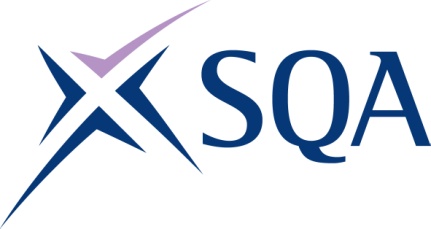 Group Award Title:	SVQ in Barbering at SCQF level 5Group Award Code:	GV3W 22SCQF overall credit:	Minimum: 66	Maximum: 87To attain the qualification, candidates must complete a total of 8 units. This consists of:5 mandatory units3 optional units - (a minimum of 1 must be chosen from Group B and the remaining 2 can be chosen from Group B or Group C)Please note the table below shows the SSC identification codes listed alongside the corresponding SQA unit codes. It is important that SQA unit codes are used in all your recording documentation, and when your results are communicated to SQA.Mandatory units: Group A (candidates must complete all five units)Optional groups:Group B — a minimum of one unit must be selectedGroup C — two units must be selected or the remaining one unit from Group B and one unit from Group CTemplate version: December 2022.SQA codeSSC codeTitleSCQFlevelSCQFcreditsSQAcreditsJ7N5 04SKAHDBRBNS1Consult, Assess, Plan and Prepare for Hair, Barbering, Beauty, Nails, Wellbeing and Holistic Services671J7N7 04SKAHDBRBNST1Implement and Maintain Safe, Hygienic and Effective Working Practices671J7P8 04SKABR1Cut Facial Hair591J7P9 04SKAHDBR19Cut and Clipper Hair using Barbering Techniques 5161J7N9 04SKAHDBR1Shampoo, Condition and Treat the Hair and Scalp 571SQA codeSSC codeTitleSCQFlevelSCQFcreditsSQAcreditsJ7PA 04SKAHDBR17Dry, Style and Finish Hair using Barbering Techniques 581J7NJ 04SKAHDBR9Braid, Twist and Thread Wrap Hair581SQA codeSSC codeTitleSCQFlevelSCQFcreditsSQAcreditsJ7PC 04SKABR5 Assist with Shaving Services 471J7PD 04SKABBR3Provide Non-strip Waxing Treatments for the Nostrils, Ears and Eyebrow Hair591J7NF 04SKAHDBR5Colour and Lighten the Hair6211J7PE 04SKAHDBR14 Apply Temporary Hair Attachments to Enhance a Style551J7PF 04SKAHDBR10Perm and Neutralise Hair6121J7NP 04SKAHDBRBNS2 Provide Basic Business Support and Services 5101J7NR 04SKAHDBRBNS3Instruct and Advise on Products and Services581